Borough of Sayreville’s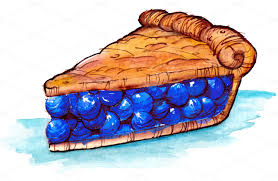 Pie Bake OffPlease review prior to Registration:Must be a Sayreville resident.Entry must be a fruit pie.List of Ingredients must be submitted by Sept. 29All components must be homemade-NO store bought dough or fillings.Pies must be cooked in a 9 in round disposable baking tin.Entries will be judged anonymously. Each pie will be assigned a number at drop-off.Pie must be able to be kept at room temperature or cold. NO warm pies.Pies must be dropped off at the Welcome Tent between 11:00am and 11:30am on Oct. 2The pies will be judged by the Mayor and Council using the following criteria:Appearance (10 Points)Overall Taste (10 Points)Filling Texture and Flavor (15 Points)Crust Texture and Flavor (15 Points)Creativity (5 Points)Aroma (5 Points) TOTAL POSSIBLE POINTS = 60Awards will be announced at 6:45pm on Oct. 2.Prizes will be given to First, Second and Third Place.